Урок: Математические представленияДата: 25.05.18 г Класс: 1 «а» доп. класс (вариант 2)Тема: Формирование пространственных представлений «Далеко - близко»Цель: Формировать пространственные представления (далеко - близко)Задачи:Личностные:- Проявляет дружеские взаимоотношения. Умеет устанавливать и поддерживать контакты;- Пользуется речевыми и жестовыми формами взаимодействия для установления контактов;- Проявляет радость от совместных действий, доброжелательность.Коррекционные:- Ориентируется в пространстве с помощью игровых упражнений. Использует в речи простые предложения «далеко» стоит мишка, «близко» сидит белочка. Видит отдаленные и приближенные предметы на картинках.- Умеет раскладывать предметы от себя далеко, близко. - Умеет искать и доставать предметы из крупы, сухого бассейна. Выполняет последовательно организованные движения.БУД:- Подражает действиям, выполняемых педагогом;- Способен удерживать произвольное внимание на выполнении посильного задания 3-4 мин.;- Переключает взгляд с одного предмета на другой.Вводная часть:Орг.момент:Скоро научусь считать 1,2,3,4,5.Проверка посадки учеников.Проверка наличия учеников (с поднятием руки).Повторение пройденного материала: Отведение рук в стороны (вверх, в середину, вниз, к окну, к двери );Повторения понятий один – много (поднимание 1 руки - один, двух - много)Работа с геометрическими фигурами (по команде учителя, ученик указывает на круг – квадрат - треугольник, повторяют свойства фигур, складывают домик, относят его к доске доску)Пальчиковая гимнастика:Работа с мячами разных размеров (катание, сжимание, подбрасывание, кручение в руках, удержание между пальцами шариков)Осн. часть:Стук. Появляется «Одноглазый Кар» (кукла БИ-БА-БО). Рассказывает ребятам, что живет далеко, в одном из домиков, которые ребята оставили возле доски. Спрашивает у ребят, есть ли у них дома? Далеко ли их дома? Предлагает сделать дома рядом с ними (на партах). Работа с кофейными зернами. Дети должны достать для себя из зерен две плоские фигуры (квадрат и треугольник и сделать дом).О.Кар: Покажите пальцем, где ваши дома. Они «близко». (Прошу попытаться повторить за мной слово). А где мой дом? (Дети показывают пальцем). Он «далеко» (Прошу попытаться повторить за мной слово).О.Кар: Ребята, далеко мне идти, одному скучно. Пойдете ко мне в гости? Только я живу в лесу. Не боитесь через лес идти? Ну что ж, тогда вперед.Ребята кладут ладоши на парту, словно идут шагом.О.Кар:  Пока мы шли нам встретились ещё двое зверей. Они заблудились. Раздаю детям пальчиковый игрушки (например: зайчик, лягушонок и т.п.), дети надевают их на пальчики.О.Кар:  Здравствуйте зверята. Кто вы? Что случилось? Идете  в гости к друзьям? Заблудились? А какие же  дома у ваших друзей? Может быть я видел такие в лесу… Расскажите и покажите нам.Физминутка «Есть в лесу из бревен дом»  (аудио)О.Кар:  Ой, я знаю куда вы идете, это же мои соседи. Они живут далеко (покажите, где «далеко»). А где живете вы? Близко. Покажите где «близко». Я вас провожу. Пойдете со мной? (дети кивают или говорят слово «да»).Ребята кладут ладоши на парту, словно идут шагом.О.Кар:  О, а вот и на пути нам девочка Маша встретилась. Она просит нас помочь. Давайте покажем как близко Маша. А теперь покажем где домик Маши (далеко). Поможем Маше найти тропинку домой.Задание – запутанная дорога. Покажи где далеко, где близко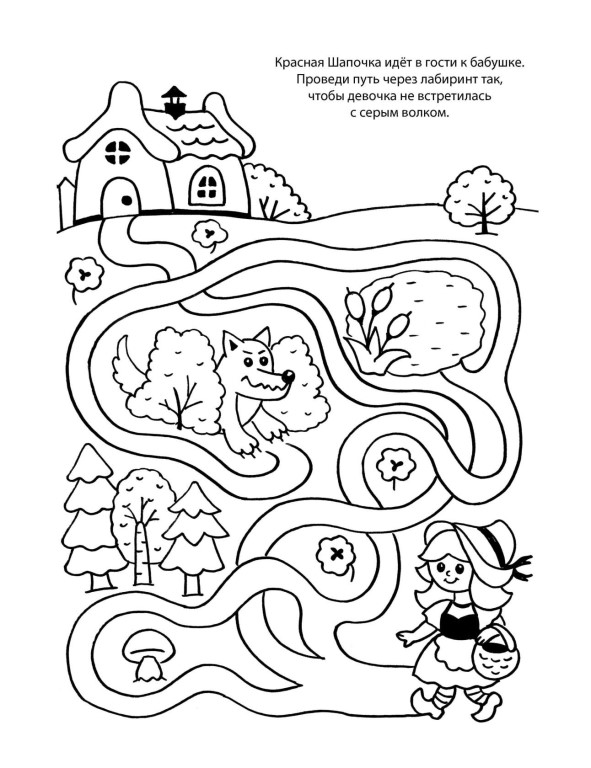 Ребята кладут ладоши на парту, словно идут шагом.О.Кар:  На дороге нам встретились утки. Они тоже находятся на разном расстоянии. Давайте покажем какая утка ближе всего (Мама-утка). А какие утята ближе/дальше. Расскрасим утят. Те, что дальше от нее оранжевым цветом, ближе  - желтым.Задание – встретили утят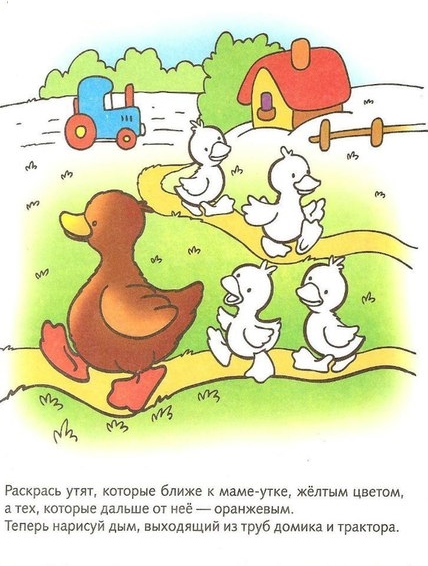 Заключительная частьЗакреплениеО.Кар:  Ну вот, мы почти пришли домой. Совсем немного осталось. Вот только волк на пути. Чего тебе, волк? Волк говорит, что не пустит нас домой, пока вы его задание хитрое не выполните.Задание – карточки (Покажи где близко, а где далеко предмет)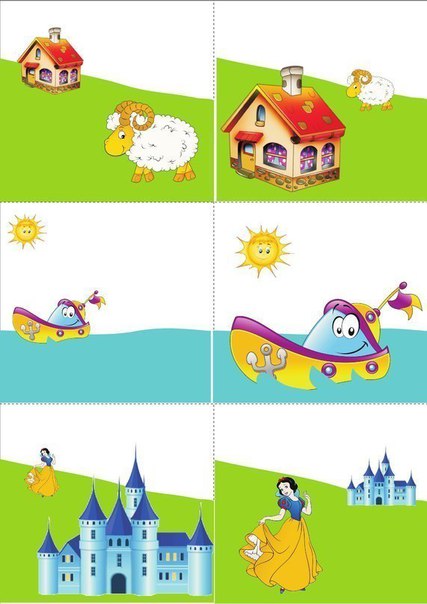 ИтогиО.Кар:   Ну вот мы и вернулись наконец домой, в наш любимый лес. Сегодня мы выполнили немало важных и полезных дел. Помогли зверятам, Маше, утятам. Да и сами строили себе дом, узнали о таких понятиях, как «далеко» и «близко». Мы молодцы. Похлопаем себе.РефлексияБросаю мяч учащимся. Если звучит слово «далеко» отхожу. Ученик бросает мяч далеко; «близко» - подхожу ближе, ученик бросает ближе мяч в руки учителя.После каждого успешно пройденного задания, дети оценивают свою работу хлопками в ладоши.